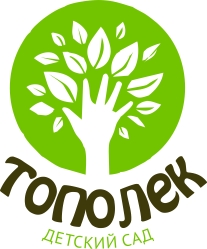 Муниципальное дошкольное образовательное учреждениедетский сад «Тополёк»Взаимодействие с родителямигруппа «Непоседы»Родительское собрание«Год до школы»Возраст детей: 6-7 летДата проведения: октябрь, 2021г.   Воспитатели: Фокина Александра СергеевнаПоликарпова Наталия Валерьевна   Цели: познакомить родителей с задачами и возрастными особенностями образовательной работы в группе, задачами дошкольного учреждения на новый учебный год; моделирование перспектив взаимодействия на новый учебный год; повышение педагогической культуры родителей, вовлечение родителей в процесс воспитания своих детей.Задачи: расширить контакт между педагогами и родителями;установить между  родителями контакт, сформировать у них положительный настрой;рассказать о возрастных и индивидуальных особенностях детей 6- 7лет;познакомить с особенностью образовательного процесса в подготовительной группе;познакомить с календарно-тематическим планированием на год, а также с традиционными событиями, праздниками, мероприятиями в детском саду;подвести итоги анкетирования «Ваш ребенок скоро станет школьником»;выбрать новый или утвердить исходный состав родительского комитета.Форма проведения: на индивидуальной странице воспитателя на сайте МДОУ д\с «Тополек».Участники: воспитатели, родители.План проведения 1. Вступительная часть.2. Выступление воспитателей «Возрастные особенности детей 6-7 лет». Проекты: «Птицы – наши друзья», «Скоро в школу», «Эколята – дошколята».Самообразование: «Гендерное воспитание дошкольников в условиях детского сада», «Экологическое воспитание детей дошкольного возраста».Конкурсы: см. Приложение : уровень образовательной организации, ММР, региональные, Всероссийские и Международные.3.Работа по парциальной программе «Социально-эмоциональное развитие».4. Подведение итогов анкетирования.5. Особенности образовательного процесса в подготовительной группе.6. Утверждение состава родительского комитета.Ход собрания.Воспитатель. Добрый вечер, уважаемые родители! Мы очень рады видеть вас в нашей уютной группе! Рады, что вы нашли время, чтобы побеседовать с нами о ваших детях. Хотим поздравить вас с новым учебным годом! Вашим ребятам исполнилось 6-7 лет, они перешли в подготовительную группу детского сада! Возрастные особенности:	Вашему ребенку исполнилось 6 лет. Он превратился в фантазера, которому позавидует даже Андерсен. Ребенок готов целый день воплощать свои фантазии в реальность. Он верит в чудеса и видит их повсюду. Это очень творческий, волнующий период в жизни вашего ребенка. Только от вас зависит, чтобы его нестандартное логическое мышление и воображение не угасли, развивались.	В жизни ребенка, пожалуй, нет больше ни одного момента, когда бы так резко и кардинально менялась его жизнь, как при поступлении в школу.Знание основных возрастных особенностей детей 6-7 лет позволит не только трезво оценить уровень готовности ребенка к школьному обучению, но и соотнести его реальные умения с его потенциальными возможностями.Анатомо-физиологические особенностиСедьмой год жизни — продолжение очень важного целостного периода в развитии детей, который начинается в пять лет и завершается к семи годам. В шестилетнем возрасте идет процесс активного созревания организма. Вес ребенка увеличивается в месяц на 200 граммов, рост на 0,5 см, изменяются пропорции тела. В среднем рост 7-летних детей равен 113—122 см, средний вес — 21—25 кг. Области мозга сформированы почти как у взрослого. Хорошо развита двигательная сфера. Продолжаются процессы окостенения, но изгибы позвоночника еще неустойчивы. Идет развитие крупной и особенно мелкой мускулатуры. Интенсивно развивается координация мышц кисти. Общее физическое развитие тесно связано с развитием тонкой моторики ребенка. Тренировка пальцев рук является средством повышения интеллекта ребенка, развития речи и подготовки к письму.Развитие личностиИзменения в сознании характеризуются появлением так называемого внутреннего плана действий — способностью оперировать различными представлениями в уме, а не только в наглядном плане. Одним из важнейших изменений в личности ребенка являются дальнейшие изменения в его представлениях о себе, его образе Я. Развитие и усложнение этих образований создает к шести годам благоприятные условия для развития рефлексии — способности осознавать и отдавать себе отчет в своих целях, полученных результатах, способах их достижения, переживаниях, чувствах и побуждениях; для морального развития, и именно для последнего возраст шести-семи лет является сенситивным, то есть чувствительным. Этот период во многом предопределяет будущий моральный облик человека и в то же время исключительно благоприятен для педагогических воздействий. В процессе усвоения нравственных норм формируются сочувствие, заботливость, активное отношение к событиям жизни. Существует тенденция преобладания общественно значимых мотивов над личными. Самооценка ребенка достаточно устойчивая, возможно ее завышение, реже занижение. Дети более объективно оценивают результат деятельности, чем поведения. Ведущей потребностью детей данного возраста является общение (преобладает личностное). Ведущей деятельностью остается сюжетно-ролевая игра. В сюжетно-ролевых играх дошкольники седьмого года жизни начинают осваивать сложные взаимодействия людей, отражающие характерные значимые жизненные ситуации. Игровые действия становятся более сложными, обретают особый смысл, который не всегда открывается взрослому. Игровое пространство усложняется. В нем может быть несколько центров, каждый из которых поддерживает свою сюжетную линию. При этом дошкольники оказываются способными отслеживать поведение партнеров по всему игровому пространству и менять свое поведение в зависимости от места в нем. Одной из важнейших особенностей данного возраста является проявление произвольности всех психических процессов.Развитие психических процессовВосприятие продолжает развиваться. Однако и у детей данного возраста могут встречаться ошибки в тех случаях, когда нужно одновременно учитывать несколько различных признаков. Внимание. Увеличивается устойчивость внимания — 20—25 минут, объем внимания составляет 7—8 предметов. Ребенок может видеть двойственные изображения.Память. К концу дошкольного периода (6—7 лет) у ребенка появляются произвольные формы психической активности. Он уже умеет рассматривать предметы, может вести целенаправленное наблюдение, возникает произвольное внимание, и в результате появляются элементы произвольной памяти. Произвольная память проявляется в ситуациях, когда ребенок самостоятельно ставит цель: запомнить и вспомнить. Можно с уверенностью сказать, что развитие произвольной памяти начинается с того момента, когда ребенок самостоятельно выделил задачу на запоминание. Желание ребенка запомнить следует всячески поощрять, это залог успешного развития не только памяти, но и других познавательных способностей: восприятия, внимания, мышления, воображения. Появление произвольной памяти способствует развитию культурной (опосредованной) памяти — наиболее продуктивной формы запоминания. Первые шаги этого (бесконечного в идеале) пути обусловлены особенностями запоминаемого материала: яркостью, доступностью, необычностью, наглядностью и т. д. Впоследствии ребенок способен усилить свою память с помощью таких приемов, как классификация, группировка. В этот период психологи и педагоги могут целенаправленно обучать дошкольников приемам классификации и группировки в целях запоминания.Мышление. Ведущим по-прежнему является наглядно-образное мышление, но к концу дошкольного возраста начинает формироваться словесно-логическое мышление. Оно предполагает развитие умения оперировать словами, понимать логику рассуждений. И здесь обязательно потребуется помощь взрослых, так как известна нелогичность детских рассуждений при сравнении, например, величины и количества предметов. В дошкольном возрасте начинается развитие понятий. Полностью словесно-логическое, понятийное, или абстрактное, мышление формируется к подростковому возрасту. Старший дошкольник может устанавливать причинно-следственные связи, находить решения проблемных ситуаций. Может делать исключения на основе всех изученных обобщений, выстраивать серию из 6—8 последовательных картинок.Речь. Продолжают развиваться звуковая сторона речи, грамматический строй, лексика, связная речь. В высказываниях детей отражаются как все более богатый словарный запас, так и характер обобщений, формирующихся в этом возрасте. Дети начинают активно употреблять обобщающие существительные, синонимы, антонимы, прилагательные и т.д. В результате правильно организованной образовательной работы у детей оказываются хорошо развиты диалогическая и некоторые виды монологической речи.Воображение. Старший дошкольный и младший школьный возрасты характеризуются активизацией функции воображения — вначале воссоздающего (позволявшего в более раннем возрасте представлять сказочные образы), а затем и творческого (благодаря которому создается принципиально новый образ). Этот период — сенситивный для развития фантазии.В сюжетно-ролевых играх дети седьмого года жизни начинают осваивать сложные взаимодействия людей, отражающие характерные значимые жизненные ситуации. Игровые действия становятся более сложными, обретают особый смысл, который не всегда открывается взрослому. Игровое пространство усложняется. В нем может быть несколько центров, каждый из которых поддерживает свою сюжетную линию. При этом дети способны отслеживать поведение партнеров по всему игровому пространству, менять свое поведение в зависимости от места в нем. Дети могут комментировать исполнение роли тем или иным участником игры.Образы из окружающей жизни и литературных произведений, переданные детьми в изобразительной деятельности, становятся сложнее. Рисунки обретают более детализированный характер, обогащается их цветовая гамма. Более явными становятся различия между рисунками мальчиков и девочек. Мальчики охотно изображают технику, космос, военные действия и т.д. Девочки обычно рисуют женские образы: принцесс, балерин, моделей и т.д. Часто встречаются и бытовые сюжеты: мама и дочка, комната и т. д. При правильном педагогическом подходе у детей формируются художественно -творческие способности в изобразительной деятельности. Изображение человека становится еще более детализированным и пропорциональным. Появляются пальцы на руках, глаза, рот, нос, брови, подбородок. Одежда может быть украшена различными деталями.Дети подготовительной к школе группы в значительной степени освоили конструирование из строительного материала. Они свободно владеют обобщенными способами анализа, как изображений, так и построек; не только анализируют основные конструктивные особенности различных деталей, но и определяют их форму на основе сходства со знакомыми им объемными предметами. Свободные постройки становятся симметричными и пропорциональными, их строительство осуществляется на основе зрительной ориентировки. В этом возрасте дети уже могут освоить сложные формы сложения из листа бумаги и придумывать собственные, но этому их нужно специально обучать. Данный вид деятельности не просто доступен детям -он важен для углубления их пространственных представлений. У детей продолжает развиваться восприятие, однако они не всегда могут одновременно учитывать несколько различных признаков. Развивается образное мышление. Продолжают развиваться навыки обобщения и рассуждения, но они в значительной степени еще ограничиваются наглядными признаками ситуации. Продолжает развиваться воображение, однако часто приходится констатировать снижение развития воображения в этом возрасте в сравнении со старшей группой. Это можно объяснить различными влияниями, в том числе и средств массовой информации, приводящими к стереотипности детских образов. Продолжает развиваться внимание, оно становится произвольным. В некоторых видах деятельности время произвольного сосредоточения достигает 30 минут. У детей продолжает развиваться речь: ее звуковая сторона, грамматический строй, лексика. Развивается связная речь. В высказываниях детей отражаются как расширяющийся словарь, так и характер обобщений, формирующихся в этом возрасте. Дети начинают активно употреблять обобщающие существительные, синонимы, антонимы, прилагательные и т. д. В результате правильно организованной образовательной работы у детей развивается диалогическая и некоторые виды монологической речи. В подготовительной к школе группе завершается дошкольный возраст. Основные достижения связаны с освоением мира вещей как предметов человеческой культуры и освоением формы  позитивного общения с людьми.В подготовительной группе завершается дошкольный возраст. Его основные достижения связаны с освоением мира вещей как предметов человеческой культуры; дети осваивают формы позитивного общения с людьми, развивается половая идентификация, формируется позиция школьника. К концу дошкольного возраста ребенок обладает высоким уровнем познавательного и личностного развития, что и позволяет ему в дальнейшем успешно обучаться в школе.Итак, учитывая названные выше возрастные особенности детей 6-ого года жизни, необходимо осуществлять следующие задачи:Укреплять здоровье, закаливание и развитие двигательной активности детей, формирование начальных представлений о здоровом образе жизни;Развивать познавательную активность детей, осваивать средства и способы познания, обогащать опыт деятельности и представлений об окружающем, формировать элементарных математических представлений;Приобщать к элементарным общепринятым нормам и правилам взаимоотношения со сверстниками и взрослыми, формировать гендерную, семейную, гражданскую принадлежность, патриотические чувства, чувства принадлежности к мировому сообществу;Приобщать к правилам безопасного для человека и окружающего мира природы поведения, формировать осторожное и осмотрительное отношение к потенциально опасным для человека ситуациям;Формировать понятие целостной картины мира, приобщать к словесному искусству, развивать грамотную литературную речь;Развивать творческие проявления и воображение в художественной, изобразительной и игровой деятельности, приобщать к изобразительному искусству.Обогащать социальное представление о людях, о труде взрослых, и его роли в обществе и жизни каждого человека;Способствовать развитию свободного общения со взрослыми и детьми, всех компонентов устной речи детей.Проекты: «Птицы – наши друзья», «Скоро в школу», «Эколята – дошколята».          Самообразование: «Гендерное воспитание дошкольников в условиях детского сада», «Экологическое воспитание детей дошкольного возраста».          Конкурсы: утверждены в годовом плане, а также различного уровня по актуальным тематическим неделям и праздникам.Парциальная программа «Социально-эмоциональное развитие», отдельное общесадовское собрание. Социально-эмоциональное развитие детей дошкольного возраста. Методическое пособие. И.А. Дворецкая, Е.В. Горинова, Н.Е. Рычка«Обо мне и для меня». Пособие для детей (папка листовая). И.А. Дворецкая, Н.Е.Рычка.Мы живём в эпоху социальных перемен: меняются условия жизни, ценности, характер отношений между поколениями. Сами взрослые часто оказываются не готовыми к переменам, и это не может не сказываться на детях. Между тем родители и учителя мечтают видеть детей успешными: активными и гармонично развитыми, открытыми для всего нового, жизнестойкими, умеющими справляться с трудностями, ставить и достигать цели. В мире, где нет готовых ответов, где традиционные формы социальной интеграции уже не гарантируют успешность, всё большее значение приобретает развитие личностного потенциала детей, их способности понимания себя, самоорганизации и саморегуляции. Все вышеперечисленные качества дают неоспоримые преимущества во взаимодействии со сверстниками и взрослыми, в усвоении социальных норм и правил, в активной самореализации в обществе. Поэтому задача организации учебного процесса, включающего в себя социально-эмоциональное развитие, становится весьма актуальной, и решать её можно двумя путями:  перестраивая среду, то есть саму школьную жизнь, создавая такие условия обучения, в которых эмоциональный мир, опыт взаимодействия со сверстниками и взрослыми обладают ценностью и заслуживают внимания независимо от достигнутого результата, где всё это становится предметом рефлексии и органично вплетается в учебный процесс;  организуя специальные занятия с детьми, в ходе которых социально-эмоциональное развитие становится педагогической задачей. В этом случае необходимо создание особой программы работы, которая будет проводиться в отдельное специальное выделенное для этого время. Эффективность подобной программы будет выше, а её результаты устойчивее, если принятые на занятиях ценности и правила взаимодействия между детьми и педагогом, освоенные приёмы и техники будут переноситься за рамки занятий по программе в повседневное общение, интегрироваться в предметное преподавание. Разработанная при поддержке Благотворительного фонда Сбербанка «Вклад в будущее» программа отвечает запросам времени. Она позволяет целенаправленно обучать детей внимательному и уважительному отношению к миру эмоций, саморегуляции, взаимопониманию, использованию эмоций при выстраивании взаимодействия. В то же время результаты обучения в группе изменяют детей и педагогов, переносятся и в образовательную среду в целом, изменяя отношения детей со сверстниками и взрослыми. Программа, с одной стороны, чувствительна к среде в образовательной организации, а с другой стороны, она сама трансформирует образовательную среду, оказывая влияние на детей, родителей, педагогов. Предлагаемая программа строится на базе теории эмоционального интеллекта (Дж. Мэйер, П. Сэловей, Д. Карузо), теории модели психического (The Theory of Mind), а также теории деятельности, культурноисторического, субъектного подходов. Важным принципом является междисциплинарный подход, который позволяет рассматривать развитие личности ребёнка в единстве его эмоционально-личностных, познавательных и поведенческих качеств. Теория эмоционального интеллекта (Дж.  Мэйер, П. Сэловей, Д. Карузо) исходит из единства эмоций и интеллекта. Под эмоциональным интеллектом обычно понимают способность воспринимать и выражать эмоции, понимать и объяснять намерения, мотивацию и желания других людей и свои собственные, видеть причинно-следственные связи, регулировать эмоции (свои собственные и других людей), учитывать знания об эмоциональных состояниях в поведении, использовать знания об эмоциональном мире в решении задач. В ней выделяются следующие составляющие эмоционального интеллекта:  восприятие и идентификация эмоций  — способность распознавать свои эмоции и эмоции других людей по их внешним проявлениям (мимике, жестам, голосу и т. п.);  понимание эмоций — умение определять причины возникновения эмоций, видеть связь между мыслями, поведением и эмоциями, предугадывать, как изменятся эмоциональные состояния в ближайшем будущем, понимать сложные эмоции и чувства — как свои, так и других людей;  управление эмоциями — умение регулировать своё эмоциональное состояние, его интенсивность и проявление эмоций, оказывать влияние на эмоциональное состояние других людей;  использование эмоций  — способность задействовать эмоции для решения актуальных задач, выстраивания взаимодействия. Теория модели психического, или модель психического состояния, разрабатывает возможность «чтения» социального мира, возможность понимать свой психический мир  — намерения, желания, чувства и  т.  п., а также психический мир других людей. Без развития этой способности невозможны ни социализация, ни усвоение социальных правил и норм, ни адаптация к меняющимся условиям социальных отношений. 7 Культурно-историческая концепция Л. С. Выготского даёт основания для понимания особенностей социального пространства, целей и задач на каждом конкретном этапе развития. Согласно теории деятельности, развитие осуществляется в активном взаимодействии ребёнка с окружающими людьми, предметами, социальной и естественной средой, ребёнок обучается и воспитывается в процессе деятельности. Субъектный подход делает акцент на индивидуальности и полноправном участии ребёнка в процессе обучения и воспитания. Ребёнок — не объект обучения и воспитания, а его субъект. Данная программа имеет концентрический характер — тематические разделы сохраняются, постепенно расширяясь и углубляясь из года в год. Её участники в ходе работы учатся понимать себя, с уважением относиться к своему эмоциональному миру и эмоциям других людей, понимать и принимать свои чувства и на основе этого понимания управлять ими, строить отношения с другими людьми и с миром. Программа работы с дошкольниками 5—7 лет рассчитана на два года обучения. В данном пособии мы рассматриваем содержание и сценарии работы с детьми первого года обучения (5—6 лет), второй год (6—7 лет) представлен лишь общим содержанием, подробно он будет освещён в отдельном пособии. Ц Е Л И, З А Д А Ч И П Р О Г Р А М М Ы Цель программы: Содействовать социально-эмоциональному развитию дошкольника. Задачи программы: Создать условия для: более глубокого знакомства дошкольника с эмоциями; развития умения выражать и распознавать основные эмоции у себя и других людей; обогащения эмоционального словаря дошкольников; понимания эмоциональной обусловленности поведения; освоения простых приёмов саморегуляции и произвольной регуляции поведения; развития эмпатии, понимания других людей и оказания элементарной эмоциональной поддержки; знакомства с эффективными способами поведения в сложных коммуникативных ситуациях; содействия подготовке к обучению в школе. В рамках каждого года обучения программа предполагает изучение одних и тех же разделов. Программа каждого года построена с поступательным усложнением и углублением изучения материала в соответствии с возрастными особенностями детей и их опытом работы в рамках программы.  Включённость родителей как активных участников программы создаёт системную среду, способствующую развитию потенциала ребёнка. Специальные компоненты программы помогают родителям организовывать содержательное общение с ребёнком. Совместная работа в рамках программы помогает родителям осознанно содействовать социальноэмоциональному развитию ребёнка.       5. Подведение итогов анкетирования: «Ваш ребенок скоро станет школьником».Особенности образовательного процесса в подготовительной группе.Воспитатель рассказывает родителям о режиме дня, образовательных
программах, по которым осуществляется педагогический процесс, задачах
воспитания и обучения, об основных занятиях и видах детской деятельности
(сетка занятий).Приём детей в ДОУ осуществляется до 8.30. Опаздывания мешают педагогическому процессу, отвлекают детей и воспитателей от режимных моментов и зарядки.Если по какой-то причине опоздали, предупредив воспитателя, подождите пока пройдёт утренняя гимнастика, не загоняёте детей во время проведения зарядки.Квитанции за детский сад оплачиваются до 10 числа каждого месяца. Если ребёнок не посещает детский сад в связи с болезнью, отпуском и т. д., родители должны забрать квитанцию и оплатить её во время.В группу не разрешается приносить пистолеты, сабли, мечи, лак для ногтей, помады, духи, мелкий конструктор, жевательную резинку, конфеты для угощения своих друзей. Если хотим угостить, то приносим всем детям, либо не приносим.Игрушки из дома приносим в том случае, если даём играть другим.Нельзя забирать детей родителям в нетрезвом виде и лицам младше 15 лет. Воспитатель имеет право не отдавать ребёнка в этих случаях.Девочкам необходимо принести расческу.На физкультурные занятия: всем белая футболка, черные шорты, белые носки, чешки.Выборы нового или утверждение исходного состава родительского комитета.Родителям предлагается обсудить кандидатуры. Родительские голоса подсчитываются, оглашаются результаты, проходит обсуждение
персонального состава родительского комитета группы. Прямым
голосованием родительский комитет утверждается: Чикун И.А., Чернышева А.А. Подводятся итоги собрания: утвердить то, что постановили.Наличие традиционных событий, праздников, мероприятий в детском саду – является неотъемлемой частью в деятельности группы, поскольку способствует повышению эффективности воспитательно – образовательного процесса, создает комфортные условия для формирования личности каждого ребенка. Календарно-тематическое планированиеТрадиционные Описание особенностейСобытия «Масленица»«День матери»«День народного единства»«День космонавтики»«День Победы»«Всемирный день птиц»Приуроченность к знаменательным датам, событиям.Поддерживается самостоятельная деятельность детей.К участию привлекаются семьи воспитанников.Охват всех воспитанников ДОУ.Праздники«День знаний»«Праздник осени»«Новый год» «8 марта – международный женский день»Выпускной «До свидания, детский сад»Проводится ежегодно. К участию привлекаются семьи воспитанников.Изготовление атрибутов своими руками.К сотрудничеству приглашаются социальные партнеры.МероприятияСпортивные«23 февраля»Проводятся ежеквартально.К участию привлекаются семьи воспитанников.К сотрудничеству приглашаются социальные партнеры.Акция«День Земли»«Кормушка для птиц»Добровольное участие.Изготовление атрибутов своими руками.Поддерживается инициатива детей.К сотрудничеству приглашаются социальные партнеры.Выставки«Дары осени»«Блестящая красавица»«Зимние постройки»«Мамины помощники»« 9 Мая»№ п/пТемаРазвернутое содержание работыРазвернутое содержание работыПраздникисентябрьсентябрьсентябрьсентябрьсентябрьсентябрь101.09-10.09День знанийСоздание весёлого радостного праздничного настроения у детей для лучшей адаптации и раскрепощения после летних каникулСоздание весёлого радостного праздничного настроения у детей для лучшей адаптации и раскрепощения после летних каникул213.09-17.09Откуда хлеб пришел?Познакомить детей с тем, как выращивают хлеб. Донести до сознания детей, что хлеб – итог большой и трудной работы многих людей. Знакомить с профессией пекарьПознакомить детей с тем, как выращивают хлеб. Донести до сознания детей, что хлеб – итог большой и трудной работы многих людей. Знакомить с профессией пекарь320.09-24.09Лесные богатства(грибы, ягоды).Познакомить детей с плодами фруктовых деревьев. Закрепить знания о том, что фрукты растут на деревьях, а овощи на огороде. Дать понятие, что человек ухаживает за растениями, чтобы получить хороший урожай.  Воспитывать    благодарное чувство  к природе.Познакомить детей с плодами фруктовых деревьев. Закрепить знания о том, что фрукты растут на деревьях, а овощи на огороде. Дать понятие, что человек ухаживает за растениями, чтобы получить хороший урожай.  Воспитывать    благодарное чувство  к природе.427.09-30.09Профессии в детском садуЭкскурсия по саду. Мероприятие «Мой любимый воспитатель».Экскурсия по саду. Мероприятие «Мой любимый воспитатель».27 сентября-день воспитателяоктябрьоктябрьоктябрьоктябрьоктябрьоктябрь104.10-08.10Золотая осень. Осенние месяцаРасширять представления детей об осени (сезонные изменения в природе, одежде людей, на участке детского сада), о времени сбора урожая, о некоторых овощах, фруктах, ягодах, грибах, Знакомить с сельскохозяйственными профессиями. Знакомить с правилами безопасного поведения на природе. Воспитывать бережное отношение к природе. Развивать умения замечать красоту осенней природы, вести наблюдения за погодой.Расширять представления детей об осени (сезонные изменения в природе, одежде людей, на участке детского сада), о времени сбора урожая, о некоторых овощах, фруктах, ягодах, грибах, Знакомить с сельскохозяйственными профессиями. Знакомить с правилами безопасного поведения на природе. Воспитывать бережное отношение к природе. Развивать умения замечать красоту осенней природы, вести наблюдения за погодой.Осенние именинники211.10-15.10Лес, деревья   Закреплять знания детей о деревьях; показать значение листопада для жизни растений зимой; систематизировать и углублять знания детей о сезонных изменениях в природе   Закреплять знания детей о деревьях; показать значение листопада для жизни растений зимой; систематизировать и углублять знания детей о сезонных изменениях в природеВсемирный день животных318.10-22.10Дикие животные и их детеныши   Особенности  поведения лесных зверей   Особенности  поведения лесных зверейВсемирный день животных425.10-29.10Домашние животные и их детенышиЗнакомить детей с домашними животными и их детенышами.     Учить правильно, обращаться с домашними животными. Формировать заботливое отношение к домашним животным.  .Знакомить детей с домашними животными и их детенышами.     Учить правильно, обращаться с домашними животными. Формировать заботливое отношение к домашним животным.  .ноябрьноябрьноябрьноябрьноябрьноябрь1.01.11-05.11Домашние птицы и их детеныши Расширять обобщенные представления детей о домашних птицах. Уточнить, из каких частей состоит их тело, чем оно покрыто. Рассказать, чем питаются птицы, где живут, кто за ними ухаживает.2.3.08.11-12.1115.11-19.11Профессии всякие важны, профессии всякие нужны (мониторинг)Продолжить знакомить детей с профессиями, расширять представления детей о людях разных профессий (врач, повар, работники транспорта и т.д.) Рассказывать о важности и значимости их труда. Прививать детям чувство благодарности к людям за их труд.День полиции18 ноября- День рождения Деда морозаДень полиции18 ноября- День рождения Деда мороза4.22.11-26.11Кто во что одет (одежда, обувь, гол. уборы)Закрепление дифференцировки предметов: одежда – для девочек, для мальчиков и т.д. 21 ноября – всемирный день приветствий21 ноября – всемирный день приветствий5.29.11-03.12Что нас окружает(посуда, быт. техника)Дать детям обобщенное понятие «мебель», «бытовые приборы».  Рассказать о назначении каждого предмета. Воспитывать у детей желание помогать по мере возможности, радоваться, испытывать удовлетворение, когда делаешь доброе дело для другого27 ноября- день матери27 ноября- день материдекабрьдекабрьдекабрьдекабрьдекабрьдекабрь106.12-10.12Зима. Зимние месяцаПродолжать знакомить с зимой, с зимующими птицами, зимними развлечениями.Расширять и обогащать знания об особенностях зимней природы, о безопасном поведении зимой.Формирование первичный и исследовательский интерес через экспериментирование с водой и льдом.Продолжать знакомить с зимой, с зимующими птицами, зимними развлечениями.Расширять и обогащать знания об особенностях зимней природы, о безопасном поведении зимой.Формирование первичный и исследовательский интерес через экспериментирование с водой и льдом.4 декабря – День заказов подарков Деду Морозу213.12-17.12Жизнь животных и птиц зимойРасширять знания детей о диких животных и птицах; знакомить с некоторыми особенностями поведения лесных зверей и птиц зимойРасширять знания детей о диких животных и птицах; знакомить с некоторыми особенностями поведения лесных зверей и птиц зимой12 декабря- День Конституции  РФ320.12-24.12Путешествие на северФормирование представлений у детей о диких животных севера. Расширять представление детей о диких животных севера: о белом медведе, песце, пингвине.Формировать умение детей по внешнему виду животного делать сравнительный анализ.Описывать животных с помощью схемы. Формирование представлений у детей о диких животных севера. Расширять представление детей о диких животных севера: о белом медведе, песце, пингвине.Формировать умение детей по внешнему виду животного делать сравнительный анализ.Описывать животных с помощью схемы. 427.12-31.12Новый годФормирование представлений о Новом годе как весёлом и добром празднике. Формирование умений доставлять радость близким и благодарить за новогодние сюрпризы и подаркиФормирование представлений о Новом годе как весёлом и добром празднике. Формирование умений доставлять радость близким и благодарить за новогодние сюрпризы и подаркиНовогодний праздникянварьНовогодние каникулы, 7 января - РождествоянварьНовогодние каникулы, 7 января - РождествоянварьНовогодние каникулы, 7 января - РождествоянварьНовогодние каникулы, 7 января - РождествоянварьНовогодние каникулы, 7 января - РождествоянварьНовогодние каникулы, 7 января - Рождество210.01-14.01Зимние забавыОбогащать игровой опыт каждого ребёнка посредством участия в подвижных, сюжетно-ролевых, строительно-конструктивных народных, хороводных, режиссерских, театральных играх – драматизациях. развивающих играх-эксперементированиях, в играх с готовыми правилами и содержанием и спортивных развлечениях.Обогащать игровой опыт каждого ребёнка посредством участия в подвижных, сюжетно-ролевых, строительно-конструктивных народных, хороводных, режиссерских, театральных играх – драматизациях. развивающих играх-эксперементированиях, в играх с готовыми правилами и содержанием и спортивных развлечениях.Коляда(«посиделки» с народными играми)317.01-21.01Комнатные растения и мы Воспитывать у детей интерес к комнатным растениям, трудолюбие и желание помогать взрослым в уходе за ними.Воспитывать у детей интерес к комнатным растениям, трудолюбие и желание помогать взрослым в уходе за ними.Всемирный день «спасибо»424.01-28.01Путешествие на югФормировать представления об особенностях образа жизни людей жарких стран, их зависимости от климатических условий; учить устанавливать простейшие причинно-следственные связи, располагать события в определенной последовательности Формировать представления об особенностях образа жизни людей жарких стран, их зависимости от климатических условий; учить устанавливать простейшие причинно-следственные связи, располагать события в определенной последовательности День изобретения автомобиляфевральфевральфевральфевральфевральфевраль131.01-04.02ТранспортЗнакомство с различными видами транспорта. Поведение в транспорте, правила перехода через дорогу.Знакомство с различными видами транспорта. Поведение в транспорте, правила перехода через дорогу.207.02-11.02Безопасность и ребенокПополнить, обогатить и закрепить представления детей о безопасности. Пополнить, обогатить и закрепить представления детей о безопасности. 314.02-18.02Школа. Школьные принадлежностиЗакрепление знаний детей о школе, о том для чего нужно учиться и кто учит детей в школеЗакрепление знаний детей о школе, о том для чего нужно учиться и кто учит детей в школе14 февраля- международный день дарения книг421.02-25.03Наша АрмияПознакомить детей с государственным праздником – День Защитника Отечества. Воспитывать у дошкольников доброе, уважительное отношение к своему папе. Вызвать чувство гордости и радости за то, что папа служил в армии и защищал наше Отечество и нас актуализировать эмоциональный опыт детей семейных взаимоотношений; способствовать развитию доброжелательности, терпимости, понимания, взаимопомощи в семейной жизни.Познакомить детей с государственным праздником – День Защитника Отечества. Воспитывать у дошкольников доброе, уважительное отношение к своему папе. Вызвать чувство гордости и радости за то, что папа служил в армии и защищал наше Отечество и нас актуализировать эмоциональный опыт детей семейных взаимоотношений; способствовать развитию доброжелательности, терпимости, понимания, взаимопомощи в семейной жизни.23 февраля -  день защитника Отечества528.02-04.03Весна идет. Весенние месяцаЗакреплять знания о признаках весны. Воспитывать умение видеть красоту природы, уметь любоваться ею.Закреплять знания о признаках весны. Воспитывать умение видеть красоту природы, уметь любоваться ею.1 марта- всемирный день кошекмартмартмартмартмартмарт107.03-11.03Мамин праздникУглубить знания детей о роли мамы и бабушки в их жизни;
Воспитывать уважительное, нежное и благородное отношение к мамам, бережное и чуткое отношение ко всему женскому полу, потребности радовать близких людей добрыми делами.Углубить знания детей о роли мамы и бабушки в их жизни;
Воспитывать уважительное, нежное и благородное отношение к мамам, бережное и чуткое отношение ко всему женскому полу, потребности радовать близких людей добрыми делами.8 Марта214.03-18.03Любимые сказкиПриобщение и формирование положительного отношения к театральному искусствуПриобщение и формирование положительного отношения к театральному искусству321.03-25.03Морские обитателиВыявить знание детей о жителях морского дна.Выявить знание детей о жителях морского дна.22 марта-Всемирный день воды428.03-31.03Такие разные птицы. Перелетные птицыназвать перелётных птиц: название, части тела, питание;описывать особенности внешнего вида и поведения птиц;сравнивать и обобщать, устанавливать простейшие причинно-следственные связи; классифицировать птиц на зимующих и перелётных, на основе установления связи между характером корма и возможностью;задуматься о бережном отношении к природе, о необходимости правильного поведения по отношению к птицам, о желании помогать им в зимний период (изготовление кормушек, подкормка птиц совместно с родителями)назвать перелётных птиц: название, части тела, питание;описывать особенности внешнего вида и поведения птиц;сравнивать и обобщать, устанавливать простейшие причинно-следственные связи; классифицировать птиц на зимующих и перелётных, на основе установления связи между характером корма и возможностью;задуматься о бережном отношении к природе, о необходимости правильного поведения по отношению к птицам, о желании помогать им в зимний период (изготовление кормушек, подкормка птиц совместно с родителями)1 апреля Международный день птицапрельапрельапрельапрельапрельапрель101.04-08.04Моя семьяУчить детей называть членов своей семьи. Знать, что в семье все любят и заботятся друг о друге. Понимать роль взрослых и детей в семье. Вызывать у ребенка радость и гордость, что у него есть семья.Учить детей называть членов своей семьи. Знать, что в семье все любят и заботятся друг о друге. Понимать роль взрослых и детей в семье. Вызывать у ребенка радость и гордость, что у него есть семья.1 апреля- день смеха.7 апреля-Всемирный день здоровья211.04-15.04Загадочный космосСформировать у детей понятия «космос», «Вселенная». Объяснить д., что представляет собой вселенная. Закрепить знания д. о том, что они живут на планете Земля; в космосе есть другие планеты. Дать элементарное понятие о планетах.Сформировать у детей понятия «космос», «Вселенная». Объяснить д., что представляет собой вселенная. Закрепить знания д. о том, что они живут на планете Земля; в космосе есть другие планеты. Дать элементарное понятие о планетах.12 апреля  - день космонавтики318.04-22.04Народная культура и традицииПознакомить детей с дымковской игрушкой, побуждать детей восхищаться красками, красотой дымковской игрушек. Познакомить детей с русской матрёшкой, формировать представление о матрёшке, как о самом знаменитом русском сувенире. Воспитывать уважение к русской культуре через знакомство с народным фольклором. Воспитывать чувство удовлетворения от участия в коллективной праздничной деятельностиПознакомить детей с дымковской игрушкой, побуждать детей восхищаться красками, красотой дымковской игрушек. Познакомить детей с русской матрёшкой, формировать представление о матрёшке, как о самом знаменитом русском сувенире. Воспитывать уважение к русской культуре через знакомство с народным фольклором. Воспитывать чувство удовлетворения от участия в коллективной праздничной деятельности425.04-29.04Русское народное творчество Продолжать знакомить детей с величайшим богатствомрусской народной культуры, с разнообразием русских народных игрушек.Учить различать русские народные промыслы, характерные особенности.Воспитывать интерес к русскому народному творчеству.Продолжать знакомить детей с величайшим богатствомрусской народной культуры, с разнообразием русских народных игрушек.Учить различать русские народные промыслы, характерные особенности.Воспитывать интерес к русскому народному творчеству.маймаймаймаймаймай102.05-06.05Мой город. Моя страна.Учить называть свой город, страну. Дать элементарные представления о родном городе. Подвести детей к пониманию того, что в городе много улиц, много домов.  Учить называть свой город, страну. Дать элементарные представления о родном городе. Подвести детей к пониманию того, что в городе много улиц, много домов.  3 мая- день солнца.9 мая – День Победы 209.05-13.05День ПобедыФормирование нравственных ценностей (толерантность, уважение к защитникам Родины, гордость за свой народ).Закрепление знаний о том, кто и как защищали нашу Родину в годы войны.Воспитание нравственно - патриотических чувств у дошкольников через совместные мероприятия детей, родителей, и педагогов, через расширение общего кругозора.Формирование нравственных ценностей (толерантность, уважение к защитникам Родины, гордость за свой народ).Закрепление знаний о том, кто и как защищали нашу Родину в годы войны.Воспитание нравственно - патриотических чувств у дошкольников через совместные мероприятия детей, родителей, и педагогов, через расширение общего кругозора.Международный день семьи316.05-20.05Насекомые. В гостях у мухи-цокотухиСистематизировать представления о многообразии насекомых (особенности внешнего строения, места обитания, способы передвижения, питания, размножения).Систематизировать представления о многообразии насекомых (особенности внешнего строения, места обитания, способы передвижения, питания, размножения).423.05-27.05ЦветыЗакрепить знания детей о многообразии цветов, о их строении; продолжать знакомить с тем, как ухаживать за цветами; воспитывать любовь к природе и бережное отношение к ней.Закрепить знания детей о многообразии цветов, о их строении; продолжать знакомить с тем, как ухаживать за цветами; воспитывать любовь к природе и бережное отношение к ней.Выпускной «До свидания, детский сад»Выпускной «До свидания, детский сад»Выпускной «До свидания, детский сад»Выпускной «До свидания, детский сад»Выпускной «До свидания, детский сад»Выпускной «До свидания, детский сад»